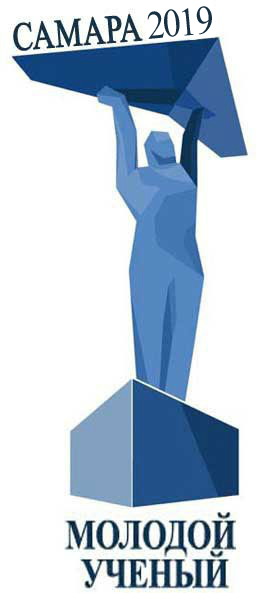 Правительство Самарской областиМинистерство образования и науки Самарской области ИНФОРМАЦИОННОЕ СООБЩЕНИЕо проведении областного конкурса «Молодой ученый» 2019 годаМинистерство образования и науки Самарской области объявляет областной конкурс «Молодой ученый» (далее – Конкурс) в соответствии с Постановлением Правительства Самарской области № 137 от 15.08.2007 г. (в ред. Постановления Правительства Самарской области № 125 от 07.04.2012 г.) и Распоряжением Министерства образования и науки Самарской области № 291-р от 20.03.2019 г. Головная организация по проведению Конкурса – федеральное государственное автономное образовательное учреждение высшего образования «Самарский национальный исследовательский университет имени академика С.П. Королева» (Самарский университет).Программа Конкурса приведена в Приложении 1.Размеры выплат победителям Конкурса в 2019 году составят:– для студентов – 30 тыс. рублей, – для аспирантов и соискателей ученой степени кандидата наук – 75 тыс. рублей,– для кандидатов наук – 100 тыс. рублей. Выплаты победителям областного Конкурса «Молодой ученый» подлежат налогообложению согласно действующему законодательству РФ.Условия конкурса «Молодой ученый» 2019 годаВ Конкурсе могут принимать участие научно-исследовательские работы студентов (номинация «Студент»), аспирантов, соискателей ученой степени кандидата наук (номинация «Аспирант») и кандидатов наук (номинация «Кандидат»), проживающих в Самарской области, которым в год проведения Конкурса исполняется не более 35 лет.В номинации «Студент» могут принимать участие студенты, обучающиеся на момент объявления Конкурса в образовательных учреждениях высшего профессионального образования, находящихся на территории Самарской области.В номинации «Аспирант» могут принимать участие аспиранты, обучающиеся на момент объявления Конкурса в образовательных учреждениях высшего профессионального образования и научных организациях, находящихся на территории Самарской области, и соискатели ученой степени кандидата наук, имеющие прикрепление для написания диссертации в образовательных учреждениях высшего профессионального образования и научных организациях, находящихся на территории Самарской области.В номинации «Кандидат наук» могут принимать участие лица, имеющие на момент объявления Конкурса ученую степень кандидата наук.Каждый участник Конкурса может подать не более одной заявки. Участниками Конкурса в каждой из номинаций не могут быть победители данного Конкурса прошлых лет в этой же номинации.Для участия в Конкурсе необходимо представить заявление, подписанное участником (Приложение 2), и приложить следующие конкурсные документы:1) анкету участника Конкурса, подписанную руководителем организации и участником Конкурса. Подпись руководителя организации (ректор, первый проректор, проректор по научной работе и т.д.) заверяется печатью организации (Приложение 3). Имя файла анкеты в электронном виде в формате .doc должно соответствовать фамилии автора (например, «ИвановИИ_анкета.doc»).2) отзыв научного руководителя (научного консультанта для кандидата наук), заверенный по месту его работы в отделе кадров (Приложение 4). 3) конкурсная работа по заявляемой теме – завершенное научное исследование в виде копии: принятой в печать (с приложением подтверждения редакции) или опубликованной научной работы (тезисы доклада, статья, электронное издание, монография и т.п.) либо цикла материалов, опубликованных в конкурсном или предыдущем году; патента, свидетельства, положительного решения о выдаче охранных документов на объекты интеллектуальной собственности, полученных в конкурсном или предыдущем году.Квалификационные работы (курсовая, дипломная), учебные пособия, автореферат, текст диссертации, в качестве конкурсной работы, к рассмотрению не принимаются.Объем конкурсной работы не ограничен. Конкурсная работа и приложенные документы участникам не возвращаются.Конкурсная работа должна отвечать следующим требованиям: научная новизна; актуальность в плане решения проблем научно-технического и социально-экономического развития Самарской области; научная и практическая значимость для дальнейшего развития научных школ Самарской области.4) аннотация научной работы (не более 5 стр.) в печатном и электронном виде в формате .doc (Приложение 5). Имя файла должно соответствовать фамилии автора (например, «ИвановИИ_аннотация.doc»).Аннотация не заменяет саму конкурсную работу и не рассматривается в ее качестве.5) электронная анкета в формате .xls (Приложение 6 – файл «электронная анкета.xls»). Имя файла должно соответствовать фамилии автора (например, «ИвановИИ.xls»). Анкета участника, аннотация научной работы в формате .doc и электронная анкета в формате .xls должны быть представлены на CD диске, а также обязательно продублированы по e-mail: konkurs_samara@bk.ru6) заявление о переводе денежной выплаты на сберегательную книжку (Приложение 7) или банковскую карточку (Приложение 8) с приложениями: копия паспорта (основная страница и прописка) (в случае отсутствия в паспорте прописки в г. Самаре или Самарской области, необходимо подтвердить временную, приложив копию), копия титульной страницы сберкнижки или банковской карты с реквизитами, реквизиты банка.7) согласие на обработку персональных данных (Приложение 9)Все документы (заявление, анкета участника Конкурса, отзыв научного руководителя, конкурсная работа, аннотация научной работы, заявление о переводе денежной выплаты, копия паспорта, копия титульной страницы сберкнижки/ банковской карты с реквизитами, реквизиты банка), диск с файлами (анкета участника Конкурса, аннотация научной работы, электронная анкета) должны быть вложены в большой бумажный или пластиковый конверт (обязательно с описью вкладываемых документов). Предоставлять в печатном виде электронную анкету, запечатывать конверт, вкладывать каждый лист в отдельный файл не нужно. Кандидатам наук для подтверждения наличия степени приложить:– копию автореферата (автореферат) диссертации – 1 экземпляр;– копию диплома кандидата наук, заверенную по месту работы – 1 экземпляр.Срок подачи заявок – с 26 апреля по 3 июня 2019 г. c 10.00 до 16.00 в рабочие дни (пн. – пт.).Заявки предоставляются:– лично, либо через представителя по адресу: для направлений конкурса Г (гуманитарные и общественные науки) и Е (естественные науки)Самара, ул. Академика Павлова, 1, Самарский университет, корпус 22а, каб. 501; для направления конкурса Т (технические науки)Самара, Московское шоссе, 34, Самарский университет, Административный корпус, каб. 204;– почтой простым письмом на адрес: 443086, Самара, Московское шоссе, 34, Самарский университет, корп. 22а, каб. 501 с пометкой на конверте «На конкурс «Молодой ученый» (дата отправки не позднее 3 июня 2019 г.).Подробная информация о Конкурсе доступна на сайте http://www.ssau.ru/ и на странице vk.com/konkurs_samaraТелефон для справок: 8(846) 334-54-20, 8(846) 267-46-32 Комарова Наталия Сергеевна. e-mail: konkurs_samara@bk.ruВНИМАНИЕ! Внимательно ознакомьтесь с условиями Конкурса и перечнем конкурсных документов. Заявки, поступившие на Конкурс после указанного срока, не имеющие полного комплекта документов и оформленные с нарушением правил, отклоняются на первом этапе экспертизы.Приложение 1к информационному сообщениюПРОГРАММА областного конкурса «Молодой ученый» 2019 года Перечень направлений конкурсного отбора в области гуманитарных и общественных наукПеречень направлений конкурсного отбора в области естественных наукПеречень направлений конкурсного отбора в области технических наукПриложение 2к информационному сообщениюВ головную организациюобластного конкурса«Молодой ученый» 2019 годаот __________________________________________________________________(Ф.И.О. полностью)		ЗаявлениеПрошу принять к участию в областном конкурсе «Молодой ученый» 2019 года мою конкурсную работу – ____________________________________________________________ _______________________________________________________________________________ (вид и название работы)Подпись заявителяДата заполненияПримечание:1. Конкурсная работа в виде завершенного научного исследования:– принятая в печать (с приложением подтверждения редакции) или опубликованная научная работа (тезисы доклада, статья, электронное издание, монография и т.п.) либо цикла материалов, опубликованные в конкурсном или предыдущем году;– патент, свидетельство, положительное решение о выдаче охранных документов на объекты интеллектуальной собственности, полученные в конкурсном или предыдущем году.Квалификационные работы (курсовая, дипломная), учебные пособия, автореферат, текст диссертации, в качестве конкурсной работы не принимаются!В случае подачи на Конкурс нескольких научных публикаций, статей и т.п. указывается обобщенное название и подписывается «цикл научных работ на тему….».2. Конкурсная работа должна отвечать следующим требованиям:– научная новизна;– актуальность в плане решения проблем научно-технического и социально-экономического развития Самарской области;– научная и практическая значимость для дальнейшего развития научных школ Самарской области.Приложение 3к информационному сообщениюАнкета участника областного конкурса «Молодой ученый» 2019 года1. Фамилия, имя, отчество.2. Дата рождения.3. Вид и наименование конкурсной работы. 4. Номинация («Студент», «Аспирант», «Кандидат»).5. Раздел (Г – гуманитарные и общественные науки, Е – естественные науки, Т – технические науки), указать только сокращенное обозначение Г, Е, или Т.6. Направление (шифр и наименование в соответствии с программой в Приложении 1).7. Статус и год участия, победы в конкурсе «Молодой ученый» с 2008 года (в случае неучастия – Н; в случае участия обозначить статус: УС – участвовал в номинации «Студент», УА – участвовал в номинации «Аспирант», УК – участвовал в номинации «Кандидат»; в случае победы – соответственно: ПС, ПА, ПК, с указанием года участия, победы). Например, 2008 – Н,  2009 – УС,  2010 – ПС и т.д. до 2018 года включительно.Второй раз участвовать в номинации, в которой ранее побеждал, нельзя!8. Полное и сокращенное наименование организации (вуза или научного учреждения – места учебы для студентов, аспирантов, соискателей ученой степени кандидата наук; места основной работы для кандидатов). 9. Место работы/учебы (факультет, отдел, кафедра, лаборатория).10. Должность (должность/аспирант/студент).11. Курс и форма обучения (для студентов и аспирантов).12. Срок окончания учебы (для студентов, месяц и год), срок защиты диссертации (для аспирантов, месяц и год).13. Полный домашний адрес регистрации (по паспорту) с указанием индекса.14. Рабочий телефон (или телефон места учебы).15. Домашний и мобильный телефон.16. Адрес электронной почты.17. Научный руководитель для студентов, аспирантов, соискателей ученой степени кандидата наук; научный консультант для кандидата наук (Ф.И.О. полностью; ученая степень, должность, место и юридический адрес основного места работы, телефон, адрес электронной почты).18. Участие в других российских или зарубежных грантах в конкурсном или предыдущем году (указать год, наименование работ, наименование программы, фонда или организации).19. Наличие медалей, дипломов и других наград, подтверждающих научное признание.20. Список работ заявителя по теме подаваемой работы:1) список научных работ (с названиями), опубликованных (принятых к печати) в реферируемых (список ВАК) научных журналах;2) список научных работ (с названиями), опубликованных в других научных журналах;3) список научных работ (с названиями), опубликованных в трудах конференций, симпозиумов и других научных мероприятий;4) список монографий и учебных пособий;5) список патентов;6) список научных работ, опубликованных (принятых к печати) в журнале, индексируемом в базах данных Scopus, Web of Science, AGRIS.Руководитель организации(должность)		_____________________________________________		(Ф.И.О.)(подпись, печать)Участник Конкурса	_____________________________________________		(Ф.И.О.)(подпись)Примечание: Все пункты анкеты обязательны к заполнению. Анкета подписывается: для студентов, аспирантов – руководителем вуза/организации – места учебы, для кандидатов наук – руководителем организации – места основной работы. Руководитель организации – ректор / первый проректор / проректор по научной работе.Приложение 4к информационному сообщениюОтзыв научного руководителя (научного консультанта для кандидата наук)на конкурсную работу «_______________________________________________________»(вид и название работы)студента / аспиранта (соискателя ученой степени) / кандидата наук Ф.И.О. (полностью)текст отзываПодпись научного руководителя (научного консультанта)Примечание:1. Отзыв должен быть напечатан через одинарный интервал, шрифтом Times New Roman, 12 пт, объемом не более 1 стр.2. В отзыве научного руководителя (научного консультанта для кандидата наук) обязательно указать:для номинации «Студент» – остается ли на кафедре (в аспирантуре, лаборатории и др.);для номинации «Аспирант» – предполагаемый срок защиты;для номинации «Кандидат» – обосновать, что представленная работа является новой.3. Подпись научного руководителя (научного консультанта) заверяется в отделе кадров по основному месту его работы.Приложение 5к информационному сообщениюАннотация конкурсной работы«_____________________________________________________________________»(вид и название работы)___________________________________________(Ф.И.О. участника Конкурса)1. Цель и задачи научной работы.2. Актуальность работы. Современное состояние исследований в данной области науки.3. Использованные методы исследования.4. Основные результаты научной работы, их анализ и обобщение.5. Области возможного применения результатов работы.6. Библиография (краткий список основных используемых источников литературы в конкурсной работе).Участник Конкурса ____________________________________________ (Ф.И.О.)(подпись)Примечание:1. Аннотация должна быть напечатана через одинарный интервал, шрифтом Times New Roman, 12 пт, объемом не более 5 стр.2. Аннотация не заменяет саму конкурсную работу и не рассматривается в ее качестве.Приложение 6 в формате Excel представлено на сайте http://www.ssau.ru/и на странице vk.com/konkurs_samara _____________________________________________________________________________________________Приложение 7к информационному сообщениюЗаявлениеПрошу предоставить мне выплату победителя областного конкурса «Молодой ученый» 2019 года в сумме _______ (в скобках указать сумму прописью) тысяч рублей в соответствии с решением научного совета областного конкурса «Молодой ученый» от_________ № ______.Выплату прошу перечислить на сберегательную книжку.Сведения о получателе:1.Фамилия, имя, отчество2. Паспортные данные полностью (ксерокопию основной страницы паспорта и страницы с пропиской приложить)3. Адрес регистрации по паспорту (полностью с индексом) 4. № страхового пенсионного свидетельства 5. ИНН физического лица6. Полное наименование банка с указанием № отделения  7. Расчётный счета банка 8. Корреспондентский счета банка9. БИК банка 10. Адрес и телефон банка11. ИНН и КПП банка12. л/с сберкнижки физического лица (ксерокопию титульной страницы сберкнижки с реквизитами и реквизиты банка приложить) Подпись_______________Примечание:Все пункты обязательны к заполнению.Информацию о дате и № решения научного совета заполняет организатор Конкурса.Текст, выделенный курсивом, при заполнении убирается.Организаторы Конкурса не несут ответственности за неверно указанные данные в заявлении на предоставление выплаты победителю.Приложение 8к информационному сообщениюЗаявлениеПрошу предоставить мне выплату победителя областного конкурса «Молодой ученый» 2019 года в сумме ______ (в скобках указать сумму прописью) тысяч рублей в соответствии с решением научного совета областного конкурса «Молодой ученый» от ___________ № _____.Выплату прошу перечислить на пластиковую карту.Сведения о получателе:1. Фамилия, имя, отчество2. Паспортные данные полностью (ксерокопию основной страницы паспорта и страницы с пропиской приложить) 3. Адрес регистрации по паспорту (полностью с индексом) 4. № страхового пенсионного свидетельства 5. ИНН физического лица 6. Полное наименование банка с указанием № отделения7. Расчётный счета банка 8. Корреспондентский счета банка9. БИК банка10. Адрес и телефон банка11. ИНН и КПП банка12. № пластиковой карты физического лица (ксерокопию карты и реквизиты банка приложить) 13. № лицевого счета для зачисления на пластиковую картуПодпись_________________Примечание: Все пункты обязательны к заполнению.Информацию о дате и № решения научного совета заполняет организатор Конкурса.Текст, выделенный курсивом, при заполнении убирается.Организаторы Конкурса не несут ответственности за неверно указанные данные в заявлении на предоставление выплаты победителюПриложение 9к информационному сообщениюОператор, осуществляющий обработку персональных данных Регистрационный номер 08-0029039 (приказ Россвязькомнадзора от 16.12.2008 № 285)Министерство образования и науки Самарской областиСОГЛАСИЕна обработку персональных данныхг. Самара									 «___» __________ _____ г.Я, _____________________________________________________________________________________________,(Ф.И.О.)______________серия_______№__________выдан_____________________________________________________(вид документа, удостоверяющего личность)                                                      (когда и кем)проживающий(ая) по адресу : _____________________________________________________________________настоящим даю свое согласие на обработку Министерству образования и науки Самарской области, . Самара ул. Ал. Толстого, 38/16                                                                                       (наименование и адрес оператора (органа исполнительной власти Самарской области)моих персональных данных и подтверждаю, что, давая такое согласие, я действую своей волей и в своих интересах.	Согласие дается мною для целей:  проведения экспертизы конкурсных материалов на присуждение премии по итогам областного конкурса «Молодой ученый» в 2019 году.                                          (цель обработки персональных данных)и распространяется на следующую информацию: фамилия, имя, отчество; год, месяц, дата и рождения; адрес (место жительства и/или место пребывания); номер мобильного, рабочего и/или домашнего телефона; ИНН; паспортные данные; номер страхового пенсионного свидетельства; адрес электронной почты; полное наименование банка и его реквизиты, лицевой счет физического лица (для банковских карт или сберегательных книжек); место учебы/работы (полное и сокращенное наименование организации, факультет (отдел, кафедра, лаборатория), должность, курс и форма обучения, срок окончания учебы или защиты диссертации); данные о публикациях (с указанием тематики и количества); данные о научно-исследовательской, научно-технической и инновационной деятельности (в том числе сведения об открытиях, изобретениях и рационализаторских предложениях, участии в конкурсах на право получения гранта, участии в научно-практических конференциях, симпозиумах); сведения о награждениях, поощрениях и присвоении званий; сведения об участии в международных, всероссийских, ведомственных, региональных или университетских олимпиадах, конкурсах (с указанием названия олимпиады или иного мероприятия, предмета (дисциплины)); сведения об образовании, аттестации и повышении квалификации                                                                           (перечень персональных данных)	Настоящее согласие предоставляется на осуществление любых действий в отношении моих персональных данных, которые необходимы или желаемы для достижения указанных выше целей, включая (без ограничения) сбор, систематизацию, накопление, хранение, уточнение (обновление, изменение), использование, распространение (в том числе передача), обезличивание, блокирование, уничтожение, трансграничную передачу персональных данных, а также осуществление любых иных действий с моими персональными данными с учетом федерального законодательства.	В случае неправомерного использования предоставленных мною персональных данных согласие отзывается моим письменным заявлением.	Данное согласие действует с «___» _____ _____ г. до дня отзыва в письменной форме._____________________________________________	(Ф.И.О., подпись лица, давшего согласие)Форма надписи на конверте:Пример:Ф.И.О.Иванов И.И.ВУЗ (организация)Самарский университетНОМИНАЦИЯ («Студент», «Аспирант» или «Кандидат»)«Аспирант»ШИФР НАПРАВЛЕНИЯ2.2 ФизикаШифр направленияНаименование направления (Г)1.1Исторические науки1.2Экономические науки и менеджмент1.3Философия,  культурология1.4Филология, языкознание и литературоведение1.5Педагогика и психология1.6Юридические науки1.7Социология, политологияШифр направленияНаименование направления (Е)2.1Математика и механика2.2Физика 2.3Химия2.4Биология, экология и охрана природы2.5Медицинские науки и фармация2.6Компьютерное и математическое моделирование. Кибернетика Шифр направленияНаименование направления (Т)3.1Энергетика, энергосберегающие технологии3.2Машиностроение3.3Приборостроение. Электроника и радиотехника 3.4Химические технологии и новые материалы3.5Сельское и лесное хозяйство. Легкая, пищевая промышленность3.6Техническая экология, ресурсосбережение и рациональное природопользование3.7Автоматика, телемеханика, робототехнические системы. Вычислительная техника. Связь3.8Авиационная и ракетно-космическая техника3.9Строительство. Архитектура. Дизайн3.10Транспорт, логистические системы3.11Медицинская техника Заместителю министра образования и наукиСамарской областиО. Г. Лысиковойпобедителя областного конкурса«Молодой ученый» 2019 годаФ.И.О._______________________Заместителю министра образования и наукиСамарской областиО. Г. Лысиковойпобедителя областного конкурса«Молодой ученый» 2019 годаФ.И.О.______________________Заместителю министра образования и наукиСамарской областиО. Г. Лысиковойот _______________________________________________фамилия,__________________________________________________имя, отчество заявителяМинистерство образования и науки Самарской областинаименование ОИВ